Tree habitat heterogeneity and its utilization pattern by Bird community at Pakke Tiger Reserve, Arunachal PradeshAnurag Vishwakarma1, Awadhesh Kumar2, Rakesh Basnett31,2,3 Wildlife Resource & Conservation Lab, Department of Forestry, North Eastern Regional Institute of Science and Technology (Deemed to be University), Nirjuli 791109, Itanagar, Arunachal Pradesh, IndiaKeywords: Avifauna, tree species, habitat heterogeneity, Pakke Tiger ReserveUnderstanding the ecology of tropical bird communities improves conservation efforts. Functional changes from distinct habitats such as lowland forests, bamboo habitats and riverine ecosystems are of great interest in tracing the alteration of birds' ecosystem services. Habitats are an essential ecosystem of all kinds of bird species, from ground feeding to aerial feeding.  Pakke Tiger Reserve is a stratified landscape comprising various small river catchment areas, bamboo habitats and classified forests. Pakke Tiger Reserve (PTR), located between 920 7.5' to 920 22' E and 260 3.7' E to 270 16.2' N, covers 861.95 km2 in the Pakke Kessang district of Arunachal Pradesh. The principal objective was to monitor and determine the density, diversity and abundance of avian species in the stratified habitat of PTR. The point count distance sampling method was used to estimate bird species in selected habitats, i.e. riverine, bamboo and forest. Habitat was assessed in pre-selected point counts, and the forest was found to be as dominating habitat, followed by riverine and Bamboo. The highest number of tree species was recorded in forest habitat, 53 species, followed by riverine, 35 species, and least in bamboo habitat, ten species. The highest number of bird species was recorded from forest habitat, 169 sp, followed by bamboo habitat, 123 sp. and riverine habitat, 120 sp. Seven tree variables were selected to check out the interaction between tree and bird species richness, and the results direct the positive effect of the overall independent variables. The dependent variable showed a significant impact with overall independent variables, F6,14=2.89, p=0.05, indicating that all independent variables can significantly increase bird species richness. Forests are the most dominating habitat used by birds because various bird species use the height of trees for their different foraging activity, courtship, mating, and nesting. IntroductionThe bird’s diversity is an important biological marker for evaluating the fitness of terrestrial and aquatic habitat qualities in all respects (Chamberlain et al., 2005; Rotenberry & Wiens, 2009; Mistry & Mukherjee, 2015). Forests are the most significant habitat for birds as they support around 75% of all avifauna species, while only 45% have adapted to human-modified habitats (Birdlife International, 2018). Avifauna is habitat-specific, and some can occupy more than one habitat type; however, because of land-use changes, many birds have been displaced from their native habitats (Burgess et al., 2002). The capacity to fly is helpful in their survival through shifting from one habitat to another during an unfavourable period or extreme adverse environmental conditions. Birds are a visible and integral part of the ecosystem, occupying many trophic levels in a food chain that range from consumers to predators (Bideberi, 2013). Birds are highly susceptible to changes in habitat caused by human use and modifications (Raman et al., 1998; Lohr et al., 2002) and are considered indicators of biological richness and the health of our environment, plant pollination, seed dispersal as well as pest control (Hadley et al., 2012; Ramchandra, 2013). In most habitats, plant communities determine the body of the environment and, thus, have a substantial influence on birds' distribution, abundance, and diversity. The structure of a forest community is closely related to many functional characteristics of the forest, such as the formation of different micro-climates, tree growth, and enhancement of community stability (O’Hara et al., 1996; Chen et al., 1997). For instance, Tews et al. (2004) reported that the composition of plant community and structure had influenced bird species diversity. Spatially heterogeneous forests may accommodate more species and particular species requiring specialized microhabitats (Atwell et al., 2008), like providing breeding or roosting opportunities and feeding substrates, etc., compared to less homogenous forests. Also, the complexity of vertical vegetation structure is related to the number of insect and avian species occupying a given forest area (Berg & Part, 1994). Thus, structurally complex forests provide more diverse conditions than homogenous forests because of a greater variety of microhabitats and vegetation. This sensitivity suggests that bird communities have a high potential to act as a surrogate for their habitats at structural, regional, and landscape-level management (Canterbury et al., 2000; Lindenmayer et al., 2000; O’Connell et al., 2000). For example, nectarivorous bird species pollinate dependent plant species, contributing to the exchange of unrelated genetic material between areas. Frugivorous bird species consume and disperse seeds, improve their germination and are responsible for the genetic exchanges between areas. Moreover, they can contribute to the recolonization and restoration of disturbed ecosystems. Insectivorous bird species control insect populations and can be an alternative to pesticides as they reduce plant damage, which can also be of great economic importance (Sekercioğlu et al., 2004). The degradation of habitat caused by non-essential and unfavourable practices pressed upon anthropogenically is a significant factor in eliminating bird community populations (Palmer et al., 2004; Sidra et al., 2013). Fragmentation in the habitats is one of the results of anthropogenic factors causing the loss of species and, further unchecked, leading to species extinction (Subramanya, 1996).A vast number of the previous studies sought to establish relationships between bird species diversity and habitat attributes like vegetation structure and heterogeneity (MacArthur & MacArthur 1961; Wilson, 1974; Roth, 1976; James & Wamer, 1982). Avifauna have been considered good predictors of habitat quality, as they relate to changes in their associated habitats in numerous ways (Raman et al., 1998; Chettri et al., 2001) because they respond to habitat structure (MacArthur & MacArthur, 1961) and represent several tropic groups (Steele et al., 1984). The distribution of many bird communities is affected by habitat fragmentation or other habitat parameters and reflects inter-specific dynamics and population trends associated with the habitat (O’Connell et al., 2000). STUDY AREA AND METHODSStudy areaArunachal Pradesh, located between 26º28’ to 29º30’ N and 91º30’ to 97º30’ E with 83,743 km2 in north-eastern India, lies in the Eastern Himalayan biodiversity hotspot. The state’s eastern edges lie in the confluence of the Eastern Himalayan, Indo-Malayan biodiversity hotspot. There are 13 Wildlife Sanctuaries, 1 Orchid Sanctuary and 2 National Parks in the state of Arunachal Pradesh, covering an area of 9,488.48 sq. km. The area has excellent biological significance due to the richness of flora and fauna, as the area falls under the Oriental and the Indo-Malayan Realm. It has been considered one of the hotspots for biodiversity (Myers, 1990). The area has a subtropical climate with cold weather from November to March. It receives rainfall from the southwest (May-September) and northeast monsoons (November-April). The temperature in the summer goes up to 30° C and goes down to 2° C in the winter. The topography of the tiger reserve is undulating and hilly. The altitudinal variations start from 150 to 2040 m above mean sea level. Thus, the PTR is surrounded by contiguous forests, undulating terrain, and hills on most sides, with higher elevations in the northern part of the reserve. The vegetation of PTR is Assam Valley type (2B/C1); tropical semi-evergreen with a high density and diversity of trees, woody lianas and climbers (Champion & Seth, 1968). Tropical, semi-evergreen forests dominate the lower plains and foothills, while subtropical, broadleaved, evergreen and dense forests occur at elevations of 900 to 1,800 m above sea level.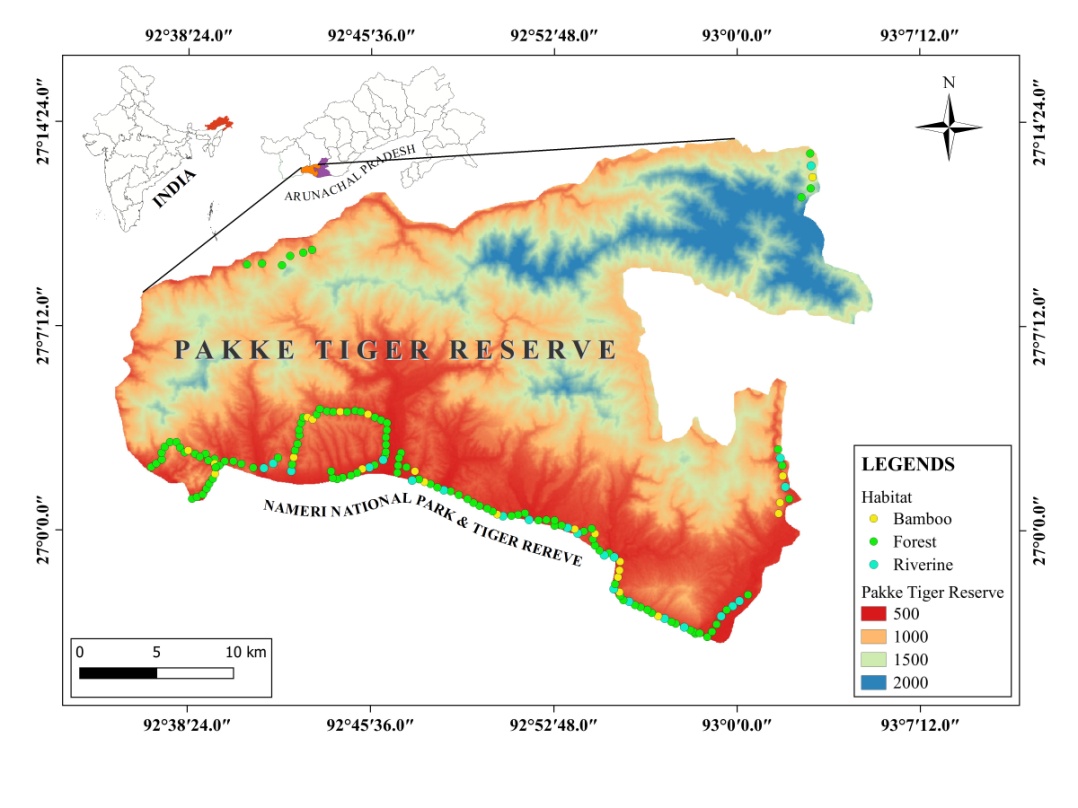 Figure 1. Study area map with sampling points in selected habitats.MethodologyThe present study was carried out for two consecutive years from 2020 to 2021 on two major seasonal bases: pre-monsoon and post-monsoon season. The study area was divided into three major habitat types based on the availability of bird species. A systematic field survey was carried out using the point count distance sampling method (Bibby et al., 1992) to estimate the species diversity and population attributes of avifauna found across different selected habitat types. The point count distance sampling method is widely used to estimate biological populations' diversity, density and abundance. A total of 164 sampling points were laid in the entire landscape in selected habitat types (Forest; 109 points, Bamboo; 25 points, and Riverine; 30 points)The quadrate sampling method as described by (Schemnitz, 1980) was used to assess the habitat structure and community characteristics of the trees found in the selected habitats of study site. Quadrates were placed in each point station or sampling points by considering the species-area richness curve in relatively leveled areas in selected habitats (viz. Forest, Riverine, bamboo dominated forest) (Photo plate 1) comprising the entire representative avian census area of PTR. Quadrate size of 10m X 10m was used the study of tree layer. In each quadrate, number of tree species and their individual, tree height, tree canopy cover using vertical-point intercept (Jennings et al., 1999) and Girth at Breast Height (GBH) in 1.37 m above from the ground was recorded. RESULTOverall, a total of 67 tree species from 34 families were recorded during the study periods. The highest number of tree species with individuals was recorded in forest habitat (53 species, 426 individuals (4.35±0.84)), followed by riverine (35 species, 117 individual (1.6±0.34)) and least in bamboo habitat (10 species, 65 individual (0.23±0.07)). Family Malvaceae (9.5%, n=6) was recorded as the dominating family, followed by Meliaceae, Moraceae (7.9%, n=5 each), Burseraceae, Elaeocarpaceae, Fabaceae, Lauraceae, Magnoliaceae (6.3%, n=4 each), Achariaceae, Lythraceae, Phyllanthaceae, (3.2%, n=2 each), and rest of the family comprises only one individual of the species (1.49%, n=1 each).  The result reveals that the bird species richness was found dominant in the forest habitat (169 species), followed by bamboo (123 species) and riverine (120), while 72 species shared all three habitats. However, when compared with two different habitats, it was found that forest and bamboo habitat had 98 common species, and forest and riverine habitat had 97 common species which was almost similar because forest, riverine and Bamboo habitat was merged habitat with little dominant of each habitat. Whereas riverine and bamboo habitats had 80 common species in the riverine habitat species was very specific and they usually don’t share their habitat.Figure 2. Vein diagram showing the common bird species shared two different habitats.Seasonal variation in diversity indices of bird species in selected habitatsBased on the selected habitats, species richness was recorded highest in the post-monsoon season of the second year in forest habitats and lowest in the pre-monsoon season of first year in riverine habitats because during post-monsoon many migratory bird species coming to the Pakke Tiger Reserve as many bird species follow the Pakke river for migration such as Black-necked Stork, Ibis Bill, Common Merganser etc. Shannon diversity index (H) was highest in the post-monsoon season of second year in forest habitat (3.93), whereas it was lowest in the post-monsoon season of the first year in riverine habitat (3.32). The Simpson diversity index was highest in the post-monsoon season of second year in bamboo habitats (0.97) and lowest in the pre-monsoon season of first year in forest habitats (0.92). Dominance was highest (0.078) in the pre-monsoon season of first year in forest habitats and lowest (0.031) in the post-monsoon season of the second year in the bamboo habitat. The species evenness was recorded the highest (0.65) in the post-monsoon season in the second year and lowest (0.24) in pre-monsoon in the first year (Table 1).Seasonal variation in density of birds in selected habitatThe highest group density was recorded in the pre-monsoon season of first year in the bamboo habitat (71.47±10.89/km2) and the lowest in the pre-monsoon season of the second year in the riverine habitat (27.065±3.42/km2). Whereas the highest individual density was recorded in the pre-monsoon season of first year in bamboo habitat (516.78±78.83/km2) and the lowest in the pre-monsoon of second year in riverine habitat (274.25±34.81/km2) (Table 2). Overall, detection probability was a maximum (85.3%) in the second year of pre-monsoon season in riverine habitat and minimum (38.7%) in the first year of pre-monsoon in Bamboo. In bamboo habitat, detection probability was lowest in pre-monsoon season of the first year and highest in post-monsoon season of first year (Table 2), whereas in the forest habitat lowest detection probability was recorded in pre-monsoon season of the first year and highest in the post-monsoon season of the second year with respect to radial distance (Table 2). In case of riverine habitat bird detection probability was the highest in the pre-monsoon season of second year and lowest in post-monsoon season of first year with respect to radial distance (Table 2).Correlation analysis was carried out between seven habitat variables and bird species richness. Findings of the present study revealed a strong positive correlation between the number of tree individuals with the number of bird species and a number of bird individuals. Whereas GBH and height showed a negative correlation with the number of bird species and number of bird species individuals (Table 3). The result explained that bird species richness depends on proper growth of trees in Height, GBH, Crown cover and number of tree individual. Principal component analysis (PCA) was carried out on seven standardized habitat variables (Fig. 3) and resulted in the extraction of principal components (Eigenvalues greater than 1) that collectively explained 74.23% of the total variation in the habitat variables. The study reveals that the relationship between avifauna species richness and habitat patterns/structure addresses the effects of habitat variables on avian species richness and distribution patterns (Fig. 3).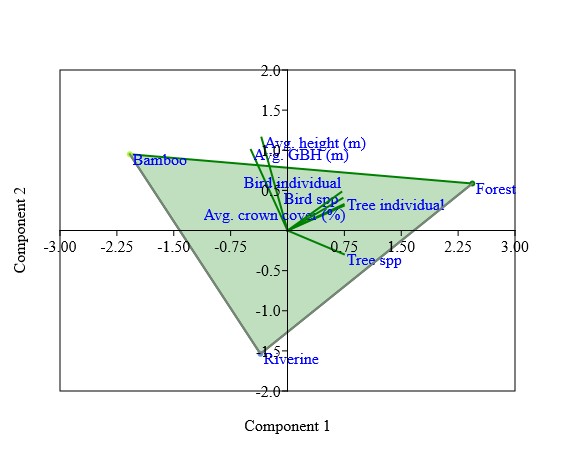 Figure 3. Principle component analysis showing interaction between all the dependent and independent variables.Birds are dependent on trees for various activity such as nesting, feeding, roosting and foraging. So five variables of trees were taken to understand bird dependency on tree species. The hypothesis tested tree species, tree individual, tree crown cover, GBH and height carries a significant impact on bird species richness. These results clearly direct the positive effect of the overall independent variables. The dependant variable (bird species richness) was showing significant impact with overall independent variables, F6,14=2.89, p=0.05, which indicates that the all-independent variables can play a significant role in increasing bird species richness (Table 4). The hypothesis tested proves that with low numbers of tree bird population will decrease because they are fully dependent on tree species.DiscussionBird species mainly depend on trees for nesting, feeding and foraging. The present study maximized sampling points in the forest habitat because of the low detection of species in the dense forest compared to the bamboo and riverine habitat. Consequently, maximum bird species were recorded in the forest habitat, followed by the riverine and bamboo habitat. In the present study, Tetrameles nudiflora was the dominant tree species in the forest habitat, which is used by hornbills and many other birds for nesting, such as woodpeckers, mynas, barbet, roller birds & parakeets. Tetrameles Nudiflora is flowering and fruiting from March to May (Page et al., 2022) and provides a foraging place for many seasonal birds.On the other hand, Duabanga grandiflora is dominated in riverine and bamboo habitats. This tree is used as camaflouge hide by green colour birds and birds of prey and used for nesting and foraging activities by small bird species. The visit of birds to individual trees depends on the tree's condition: height, canopy surface, crown cover and flowers and berries (Zwarts et al., 2015).  Forest birds generally select a breeding habitat based on gross vegetational structure (Hilden, 1965; Klopfer & Hailman, 1965; James, 1971; Robinson & Holmes, 1982; Smith & Shugart, 1987). James (1971) coined the term "niche gestalt" to refer to the characteristic vegetational profile associated with the breeding territory of a particular species. The niche gestalt has been a beneficial construct in avian ecology because it can be readily quantified with simple measures of vegetation structure and summarized by multivariate statistical techniques (James, 1971; Capen, 1981). In the present study, the highest number of bird species was recorded from forest habitats, which are a consequence of a typical forest bird defending a breeding territory that provides good nest sites (Martin, 1971; Zimmerman, 1971; Calder, 1973), foraging areas (Partridge, 1976), and prey abundance (Miller, 1931; Howell, 1952; Stenger & Falls, 1959; Cody, 1968). Thus, "habitat" encompasses other niche dimensions (e.g., trophic relations) and can be considered a fundamental resource base for forest birds in the sense of Grinnell (1917) or Hutchinson (1957). Birds are not always dependent on the factors related to survival but also, psychically, on a particular type of landscape (Von Haartman, 1948; Bergman, 1946; Fabricius, 1951). Every plant has a definite period of flowering and fruiting, albeit strongly controlled by climatic factors and evolutionary processes (Silva et al., 2011). These phenological events ultimately determine the reproductive success of plants (Carvalho & Sartori, 2015). The drastic change in the phonological condition of the particular region could be attributed to climate change or periodic drought, flood, or genetic factors affecting the avifauna species.REFERENCES[1] A. Berg, and T. Pärt, “Abundance of breeding farmland birds on arable and set aside fields at forest edges. Ecography, Vol. 17(2), pp. 147-152, 1994.[2] A.M. Ramchandra, (2013). Diversity and richness of bird species in newly formed habitats of Chandoli National Park in Western Ghats, Maharashtra State, India. Biodiversity Journal, Vol. 4 (1), pp. 235-242, 2013.[3] B.B.Steele, R.L. Bayn Jr, and C.V. Grant, “Environmental monitoring using populations of birds and small mammals: analyses of sampling effort,” Biological Conservation, Vol. 30(2), pp. 157-172, 1984.[4] BirdLife International, “State of the world’s birds: taking the pulse of the planet. Cambridge, UK: BirdLife International,” https://www.birdlife.org/papers-reports/state-of-the-worlds-birds, 2018.[5] Ç.H. Şekercioğlu, G.C. Daily, and P.R. Ehrlich, “Ecosystem consequences of bird declines” Proceedings of the National Academy of Sciences, Vol. 101(52), pp. 18042-18047, 2004.[6] C.J., Bibby, N.J. Collar, M.J. Crosby, M.F. Heath, C. Imboden, T.H. Johnson, and S.J. Thirgood, “Putting biodiversity on the map: priority areas for global conservation,” International Council for Bird Preservation, Cambridge, United Kingdom, 1992, pp. 90.[7] D.B. Lindenmayer, C.R. Margules, and D.B. Botkin, “Indicators of biodiversity for ecologically sustainable forest management,” Conservation biology, Vol. 14(4), pp. 941-950, 2000.[8] D.E. (Ed.) Capen, “The use of multivariate statistics in studies of wildlife habitat (Vol. 87). Rocky Mountain Forest and Range Experiment Station, Forest Service, US Department of Agriculture, Vol. 87, pp. 249, 1981.[9] D.E. Chamberlain, J.A. Vickery, D.E. Glue, R.A. Robinson, G.J. Conway, R.J.W. Woodburn, and A.R. Cannon, “Annual and seasonal trends in the use of garden feeders by birds in winter,” Ibis, Vol. 147, pp. 563-575, 2005.[10] E. Fabricius, “Some experiments on imprinting phenomena in ducks,” Proceedings of the Tenth International Ornithological Congress, Vol. 10, pp. 375-379, 1951.[11] F.C. James, (1971),” Ordinations of habitat relationships among breeding birds,” The Wilson Bulletin, Vol. 83(3), pp. 215-236, 1971.[12] F.C. James, and N.O. Wamer, “Relationships between temperate forest bird communities and vegetation structure,” Ecology, Vol. 63(1), pp. 159-171, 1982.[13] F.S. Carvalho, and A.L. Sartori, “Reproductive phenology and seed dispersal syndromes of woody species in the Brazilian Chac,”. Journal of Vegetation Science, Vol. 26(2), pp. 302-311, 2015.[14] G. Bergman, “Der Steinwalzer, Arenaria i. interpres L., in seiner Beziehung zur Umwelt,” Acta zoologica Fennica, Vol. 47, pp. 1-143, 1946.[15] G. Bideberi, “Diversity, distribution and abundance of avifauna in respect to habitat types: a case study of Kilakala and Bigwa, Morogoro Tanzania,” (Doctoral dissertation, Sokoine University of Agriculture), 2013, pp. 53.[16] G.E. Canterbury, T.E. Martin, D.R. Petit, L.J. Petit, and D.F. Bradford, “Bird communities and habitat as ecological indicators of forest condition in regional monitoring,” Conservation Biology, Vol. 14(2), pp. 544-558, 2000.[17] G.E. Hutchinson, “Concluding remarks. Cold Spring Harbor Symp,” Quantitative Biology, Vol. 22, pp. 415-427, 1957.[18] H.G. Champion, and S.K. Seth, A revised survey of the forest types of India, Government of India Press, New Delhi, 1968, pp. 404.[19] I.A. Silva, D.M. da Silva, G.H. de Carvalho, and M.A. Batalha, “Reproductive phenology of Brazilian savannas and riparian forests: Environmental and phylogenetic issues,” Annals of Forest Science, Vol. 68(7), pp. 1207–1215, 2011.[20] J. Grinnell, “The niche-relationships of the California thrasher,” Auk, Vol. 34, pp. 427-433, 1917.[21] J. Mistry, and A. Mukherjee, “Status and threats of waterbirds in Ahiran Lake, Murshidabad, West Bengal, India,” International Journal of Plant, Animal and Environmental Sciences, Vol. 5, pp. 59-64, 2015.[22] J. Stenger, and J.B. Falls, “The utilized territory of the ovenbird,” Wilson Bulliton, Vol. 71, pp. 125, 1959.[23] J. Tews, U. Brose, V. Grimm, K. Tielbörger, M.C. Wichmann, M. Schwager, and F. Jeltsch, “Animal species diversity driven by habitat heterogeneity/diversity: The importance of keystone structures,” Journal of Biogeography, Vol. 31(1), pp. 79–92, 2004.[24] J.L. Zimmerman, “The territory and its density-dependent effect in Spiza amnericania,” The Auk, Vol. 88(3), pp. 591-612, 1971.[25] J.T. Rotenberry, and J.A. Wiens, “Habitat relations of shrub steppe birds: a 20-year retrospective habitat” The Condor, Vol. 111, pp. 401-413, 2009.[26] J.W. Wilson, “Analytical zoogeography of North American mammals,” Evolution, Vol. 28(1), pp. 124-140, 1974.[27] K.L. O'Hara, P.A. Latham, P. Hessburg, and B.G. Smith, “A structural classification for inland northwest forest vegetation. Western Journal of Applied Forestry,” Vol. 11, pp. 97-102, 1996.[28] L. Zwarts, R.G. Bijlsma, J. van der Kamp, M. Sikkema, and E. Wymenga, “Moreau’s Paradox reversed, or why insectivorous birds reach high densities in savanna trees,” Ardea, Vol. 103, pp. 123–144, 2015.[29] M. Palmer, E. Bernhardt, E. Chornesky, S. Collins, A. Dobson, C. Duke, and M. Turner, “Ecology for a crowded planet, Science,” Vol. 304(5675), pp. 1251-1252, 2004.[30] M.L. Cody, “On the methods of resource division in grassland bird communities,” The American Naturalist, Vol. 102(924), pp. 107-147, 1968.[31] N. Burgess, N. Doggart, and J.C. Lovett, “The Uluguru Mountains of eastern Tanzania: the effect of forest loss on biodiversity,” Oryx, Vol. 36(2), pp. 140-152, 2002.[32] N. Chettri, E. Sharma, and D.C. Deb, “Bird community structure along a trekking corridor of Sikkim Himalaya: a conservation perspective,” Biological Conservation, Vol. 102(1), pp. 1-16, 2001.[33] N. Myers, “The biodiversity challenge: expanded hot-spots analysis,” Environmentalist, Vol. 10(4), pp. 243-256, 1990.[34] N. Page, A. Datta, and B. Basu, Trees of Arunachal Pradesh: A field guide, Nature Conservation Foundation, 2022, pp. 591.[35] O. Hildén, “Habitat selection in birds: a review. In Annales Zoologici Fennici Finnish Zoological and Botanical Publishing Board,” Vol. 2(1), pp. 53-7, 1965.[36] P.H. Klopfer, and J.P. Hailman, “Habitat selection in birds,” Advances in the Study of Behavior, Vol. 1, pp. 279-303, 1965.[37] R.C. Atwell, L.A. Schulte, and B.J. Palik, “Songbird response to experimental retention harvesting in red pine (Pinus resinosa) forests,” Forest Ecology and Management, Volume 255(10), pp. 3621-3631, 2008.[38] R.H. MacArthur, and J.W. MacArthur, “On bird species diversity,” Ecology, Vol. 42, pp. 594-598, 1961.[39] R.R. Roth, “Spatial heterogeneity and bird species diversity,” Ecology, Vol. 57(4), pp. 773-782, 1976.[40] R.S. Black, “Social and economic impacts of tourist lodges on local communities: Case studies from Rwanda and Botswana,” Institute for Land, Water and Society, Charles Sturt University, Albury-Wodonga,”. Report to the African Wildlife Foundation, 2015, pp. 114.[41] S. Sidra, Z. Ali, and M.N. Chaudhry, “Avian diversity at new campus of Punjab University in relation to land use change,” Pakistan Journal of Zoology, Vol. 45(4), pp. 1069-1082, 2013.[42] S. Subramanya, “Distribution, status and conservation of Indian heronries,” Journal of the Bombay Natural History Society, Vol. 93(3), pp. 459-486, 1996.[43] S.B. Jennings, N.D. Brown, and D. Sheil, “Assessing forest canopies and understory illumination: canopy closure, canopy cover and other measures,” Forestry, Vol. 72(1), pp. 59- 73, 1999.[44] S.D. Schemnitz, Wildlife management techniques manual, Fourth edition: The Wildlife Society Bethesda, Md.,1980 pp. 686. [45] S.G. Martin, Polygyny in the bobolink: habitat quality and the adaptive complex. Ph.D. Thesis, Oregon State University, Corvallis, 1971.[46] S.J.K. Hadley, A.S. Hadley, and M. Betts, “Acoustic classification of multiple simultaneous bird species: A multi- Instance multi- label approach,” Journal of Acoustical Society of America, Vol. 131(6), pp. 4640- 4650, 2012.[47] S.K. Robinson, and R.T. Holmes, “Foraging behavior of forest birds: the relationships among search tactics, diet, and habitat structure,” Ecology, Vol. 63(6), pp. 1918-1931, 1982.[48] S.M. Lohr, S.A. Gauthreaux, and J.C. Kilgo, “Importance of coarse woody debris to avian communities in loblolly pine forests,” Conservation Biology, Vol. 16(3), pp. 767-777, 2002.[49] T.J. O'Connell, L.E. Jackson, and R.P. Brooks, “Bird guilds as indicators of ecological condition in the central Appalachians,” Ecological Applications, Vol. 10(6), pp. 1706-1721, 2000.[50] T.M. Smith, and H.H. Shugart, “Territory size variation in the ovenbird: the role of habitat structure,” Ecology, Vol. 68(3), pp. 695-704, 1987.[51] T.R. Howell, “Natural history and differentiation in the yellow-bellied sapsuckmer,” Condor, Vol. 54, pp. 237-282, 1952.[52] T.R. Raman, G.S. Rawat, and A.J.T. Johnsingh, “Recovery of tropical rainforest avifauna in relation to vegetation succession following shifting cultivation in Mizoram, north‐east India,” Journal of Applied Ecology, Vol. 35(2), pp. 214-231, 1998.[53] Von Haartman, L. (1948). Eine Methode zum vergleichenden Studium der optischen Wahrnehmungsfähigkeit höherer Tiere. Behaviour, Vol. 1(1), pp. 35-55.[54] W.A. Calder, “Microhabitat selection during nesting of hummingbirds on the Rocky Mountains,” Ecology, Vol. 54. Pp. 127-134, 1973.[55] Z.S. Chen, C.F. Hsieh, F.Y. Jiang, T.H. Hsieh, and I.F. Sun, “Relations of soil properties to topography and vegetation in a subtropical rain forest in southern Taiwan.” Plant Ecology, Vol. 132(2), pp. 229-241, 1997.Appendix 1. Checklist of Tree species of Pakke Tiger Reserve with their abundance in selected habitatTable 1. Variation in diversity indices in different habitatsTable 1. Variation in diversity indices in different habitatsTable 1. Variation in diversity indices in different habitatsTable 1. Variation in diversity indices in different habitatsTable 1. Variation in diversity indices in different habitatsTable 1. Variation in diversity indices in different habitatsHabitatDominanceSimpsonShannonEvennessPre-monsoon 2020Bamboo0.0630.943.560.42Pre-monsoon 2020Forest0.0780.923.390.24Pre-monsoon 2020Riverine0.0530.953.470.50Post-monsoon 2020Bamboo0.0400.963.640.57Post-monsoon 2020Forest0.0750.933.550.27Post-monsoon 2020Riverine0.0730.933.320.40Pre-monsoon 2021Bamboo0.0540.953.430.45Pre-monsoon 2021Forest0.0660.933.610.28Pre-monsoon 2021Riverine0.0570.943.520.48Post-monsoon 2021Bamboo0.0310.973.800.65Post-monsoon 2021Forest0.0420.963.930.39Post-monsoon 2021Riverine0.0440.963.680.53Table 2. Seasonal variation of bird species detection probability, density of cluster, density, effective density radius, and encounter rate in selected habitatsTable 2. Seasonal variation of bird species detection probability, density of cluster, density, effective density radius, and encounter rate in selected habitatsTable 2. Seasonal variation of bird species detection probability, density of cluster, density, effective density radius, and encounter rate in selected habitatsTable 2. Seasonal variation of bird species detection probability, density of cluster, density, effective density radius, and encounter rate in selected habitatsTable 2. Seasonal variation of bird species detection probability, density of cluster, density, effective density radius, and encounter rate in selected habitatsTable 2. Seasonal variation of bird species detection probability, density of cluster, density, effective density radius, and encounter rate in selected habitatsTable 2. Seasonal variation of bird species detection probability, density of cluster, density, effective density radius, and encounter rate in selected habitatsSeasonHabitatDPERDSDEDRPre-Monsoon 2020Bamboo38.761.271.47±10.89516.78±78.8321.18±1.0Pre-Monsoon 2020Forest52.247.457.72±4.05413.77±29.0521.66±0.54Pre-Monsoon 2020Riverine65.933.842.28±5.56337.83±44.5523.49±1.25Post-Monsoon 2020 Bamboo77.221.660.79±7.06424.16±49.5821.24±1.09Post-Monsoon 2020 Forest61.038.655.43±3.49430.81±27.2623.22±0.57Post-Monsoon 2020 Riverine65.034.446.61±5.95363±46.5422.98±1.18Pre-Monsoon 2021Bamboo65.134.654.69±6.97429.24±54.823.54±1.22Pre-Monsoon 2021Forest65.733.855.61± 3.31432.81±25.8823.73±0.57Pre-Monsoon 2021Riverine85.314.027.06±3.42274.25±34.8131.31±1.83Post-Monsoon 2021Bamboo73.624.855.79±6.69394.99±47.7722.91±1.18Post-Monsoon 2021Forest68.131.256.69±3.27448.66±26.0123.87±0.57Post-Monsoon 2021Riverine81.018.235.9±4.22332.51±39.2528.04±1.49DP= Detection probability, DS= Density of cluster (Number/km2), D= Density of individual (Number/km2), EDR= Effective density radius (m), ER= Encounter rate (individual/km)DP= Detection probability, DS= Density of cluster (Number/km2), D= Density of individual (Number/km2), EDR= Effective density radius (m), ER= Encounter rate (individual/km)DP= Detection probability, DS= Density of cluster (Number/km2), D= Density of individual (Number/km2), EDR= Effective density radius (m), ER= Encounter rate (individual/km)DP= Detection probability, DS= Density of cluster (Number/km2), D= Density of individual (Number/km2), EDR= Effective density radius (m), ER= Encounter rate (individual/km)DP= Detection probability, DS= Density of cluster (Number/km2), D= Density of individual (Number/km2), EDR= Effective density radius (m), ER= Encounter rate (individual/km)DP= Detection probability, DS= Density of cluster (Number/km2), D= Density of individual (Number/km2), EDR= Effective density radius (m), ER= Encounter rate (individual/km)DP= Detection probability, DS= Density of cluster (Number/km2), D= Density of individual (Number/km2), EDR= Effective density radius (m), ER= Encounter rate (individual/km)Table 3. Correlation matrix between habitat variables and bird species and individualsTable 3. Correlation matrix between habitat variables and bird species and individualsTable 3. Correlation matrix between habitat variables and bird species and individualsTable 3. Correlation matrix between habitat variables and bird species and individualsTable 3. Correlation matrix between habitat variables and bird species and individualsTable 3. Correlation matrix between habitat variables and bird species and individualsTable 3. Correlation matrix between habitat variables and bird species and individualsTable 3. Correlation matrix between habitat variables and bird species and individualsVariableTree_SpeciesTree_IndGBHHeightCrown_coverBird_speciesBird_IndTree_Species1Tree_Ind0.8851GBH-0.792-0.4171Height-0.641-0.2110.9761Crown_cover0.8921.00**-0.430-0.2241Bird_species0.8550.998*-0.360-0.1500.997*1Bird_Ind0.8200.992-0.300-0.0870.9900.998*1** Correlation is significant at the 0.01 level (2-tailed)* Correlation is significant at the 0.05 level (2-tailed)** Correlation is significant at the 0.01 level (2-tailed)* Correlation is significant at the 0.05 level (2-tailed)** Correlation is significant at the 0.01 level (2-tailed)* Correlation is significant at the 0.05 level (2-tailed)** Correlation is significant at the 0.01 level (2-tailed)* Correlation is significant at the 0.05 level (2-tailed)** Correlation is significant at the 0.01 level (2-tailed)* Correlation is significant at the 0.05 level (2-tailed)** Correlation is significant at the 0.01 level (2-tailed)* Correlation is significant at the 0.05 level (2-tailed)** Correlation is significant at the 0.01 level (2-tailed)* Correlation is significant at the 0.05 level (2-tailed)** Correlation is significant at the 0.01 level (2-tailed)* Correlation is significant at the 0.05 level (2-tailed)Table 4.  Descriptive results of one-way ANOVATable 4.  Descriptive results of one-way ANOVATable 4.  Descriptive results of one-way ANOVATable 4.  Descriptive results of one-way ANOVATable 4.  Descriptive results of one-way ANOVATable 4.  Descriptive results of one-way ANOVASource of VariationSSdfMSFP-valueF critBetween Groups31142362.5965190393.762.886980.0478842.847726Within Groups25170075.16141797862.51Total56312437.7420*SS- sum of square, df- degree of freedom, MS- mean square, F crit - F critical*SS- sum of square, df- degree of freedom, MS- mean square, F crit - F critical*SS- sum of square, df- degree of freedom, MS- mean square, F crit - F critical*SS- sum of square, df- degree of freedom, MS- mean square, F crit - F critical*SS- sum of square, df- degree of freedom, MS- mean square, F crit - F critical*SS- sum of square, df- degree of freedom, MS- mean square, F crit - F critical*SS- sum of square, df- degree of freedom, MS- mean square, F crit - F criticalS. N.Tree speciesFamilyForestRiverineBamboo1.Gynocardia odorata R. Br.Achariaceae0102.Saurauia roxburghii Wall.Actinidiaceae0103.Liquidambar excelsa (Noronha) OkenAltingiaceae0304.Litsea glutinosa (Lour.) C.B. Rob.Altingiaceae1005.Rhus chinensis Mill.Anacardiaceae1006.Polyalthia simiarum (Buch. Ham. ex Hook.f. & Thomson) Hook.f. &ThomsonAnnonaceae2007.Brassaiopsis glomerulata (Blume) RegelAraliaceae2008.Livistona jenkinsiana Griff.Arecaceae3109.Stereospermum chelonoides (L. fil.) DC.Bignoniaceae44010.Ehretia acuminata R. Br.Boraginaceae10011.Canarium resiniferum Bruce ex KingBurseraceae232012.Canarium strictum Roxb.Burseraceae30013.Garuga floribunda Decne.Burseraceae02014.Garuga pinnata Roxb.Burseraceae10015.Mesua ferrea L.Calophyllaceae20016.Crateva religiosa G. Forst.Capparaceae50017.Terminalia myriocarpa Van Heurck & Mull. Arg.Combretaceae711318.Dillenia indica L.Dilleniaceae148119.Dipterocapus retusus BlumeDipterocarpaceae01020.Elaeocarpus aristatus Roxb.Elaeocarpaceae64021.Elaeocarpus robustus Roxb.Elaeocarpaceae01022.Sloanea sterculiacea (Benth.) Rehder & E. H. WilsonElaeocarpaceae21023.Glochidion assamicum (Mull. Arg.) Hook.f.Euphorbiaceae10024.Macaranga denticulata (Blume) Mull. Arg.Euphorbiaceae23025.Albizia procera (Roxb.)Benth.Fabaceae51226.Bauhinia purpurea L.Fabaceae10027.Bauhinia racemosa L.Fabaceae50028.Bauhinia variegata L.Fabaceae33029.Altingia excelsa NoronhaHamamelidaceae76030.Gmelina arborea Roxb.ex Sm.Lamiaceae10031.Beilschmiedia assamica Meisn.Lauraceae10032.Cinnamomum bejolghota (Buch. Ham.) SweetLauraceae10033.Phoebe attenuata  (Nees) NeesLauraceae30034.Phoebe cooperiana P.C. Kanjilal & DasLauraceae20035.Duabanga grandiflora (Roxb. Ex DC.) Walp.Lythraceae1115236.Lagerstroemia parviflora Roxb.Lythraceae23037.Magnolia champaca (L.) Baill. ex PierreMagnoliaceae20038.Magnolia hodgsonii (Hook.f. & Thomson)Magnoliaceae303039.Michelia oblonga  Wall. ex Hook.f. & ThomsonMagnoliaceae01040.Bombax Ceiba L.Malvaceae10041.Pterospermum acerifolium (L.) Willd.Malvaceae201242.Sterculia lanceolata Cav.Malvaceae01043.Sterculia villosa Roxb. ex Sm.Malvaceae10044.Sterculia alata Roxb.Malvaceae43045.Sterculia hamiltonii (Kuntze) Adelb.Malvaceae20046.Aglaia spectabilis (Miq) S.S.Jain & BennetMeliaceae144047.Amoora wallichi KingMeliaceae01048.Chukrasia tabularis A. JussMeliaceae11049.Dysolxylum gotadhora (Buch. Ham.) Mabb.Meliaceae222150.Aglaia sp. Lour.Meliaceae 20051.Artocarpus chaplasha Roxb.Moraceae40052.Ficus auriculata  L.Moraceae01053.Ficus Benghalensis L.Moraceae10054.Ficus religiosa L.Moraceae10055.Ficus sp Moraceae33056.Horsfieldia kingii (Hook. F.) Warb.Myristicaceae13057.Syzygium spp.Myrtaceae29258.Chionanthus macrophyllus (Wall. Ex G. Don) BlumeOleaceae10059.Baccaurea ramiflora Lour.Phyllanthaceae20060.Bridelia retusa(L.) A. Juss.Phyllanthaceae10061.Micromelum integerrimum (Roxb. ex DC) Wight & Arn. ex M.Roem.Rutaceae10062.Meliosma pinnata (Roxb.) Walp. ssp. barbulata (Cufod.) Beus.Sabiaceae10063.Ailanthus grandis PrainSimaroubaceae51064.Tetrameles nudiflora R. Br.Tetramelaceae334165.Elaeocarpus obtusifolius Merr.Tiliaceae00166.Dendrocnide sinuata (Blume) ChewUrticaceae50067.Laportea crenulata Gaud.Urticaceae100